INFORMATIONS PERSONNELLES / PERSONAL INFORMATIONNom / Last name:	Prénom / First Name:Date et lieu de naissance / Date and place of birth : Nationalité / Citizenship:	Sexe/Sex: M  F E-mail / email :	Tel / Phone : Adresse personnelle / Home address: N° de Sécurité Sociale  / Healthcare social security number. : Allergie / Allergy :INFORMATIONS PROFESSIONNELLES / PROFESSIONAL INFORMATIONSituation administrative officielle / Official administrative function : (étudiant, chercheur, postdoc, ITA préciser) :Adresse professionnelle / Professional address : Organisme d’appartenance / Academic affiliation : Diplôme préparé et date d’inscription/ Diploma prepared and registration date:INFORMATIONS SUR LA MISSION / MISSION INFORMATIONSDate d’arrivée et de départ / Arrival and departure date :Dates d’hébergement demandées / Accomodation dates requested : Nom et Prénom du chef ou responsable de mission / Project leader first and last name : Benchfees - Règlement de l’hébergement Vous  	    Votre responsable de mission Bench Fees - usage de la station (bureau, internet, moyens mer, véhicules…) : Vous  	    Votre responsable de mission PIECES (SCAN) A FOURNIR / DOCUMENTS (SCANNED) TO BE PROVIDEDPasseport / PassportPermis voiture / Driver’s licence Permis de Navigation / Small Boat handling permit*Assurance de plongée */Diving insurance*Visite médicale plongée récente * / Recent medical diving certificate *Groupe sanguin, rhésus / Blood type :Ordre de mission ou lettre de mission / Mission orderConvention de stage*Toute personne désirant utiliser les moyens de plongée au CRIOBE doit satisfaire aux exigences du règlement intérieur section Plongée : diplômes, matériel, assurances, encadrement, etc.Each person who wish to use scuba diving logistic at CRIOBE must comply with the scuba diving requirements detailed in the internal work regulation, scuba diving section : diplomae, gear, insurances, supervision etc.Projet de recherche et besoins / Research projet and RequirementsTitre / Title :Veuillez cocher les services dont vous aurez besoin (voir le site web http://www.criobe.pf/sites/moorea/station-marine/)Please check the services you will need (see the website http://www.criobe.pf/sites/moorea/station-marine/) Barge scientifique Nohu-CRIOBE Sorties bateaux Plongées Voitures Laboratoires	 Chimie (précisez le type d’analyse si possible)………………………………………………	 Biologie moléculaire	 Optique (précisez le type d’équipement si possible) …………………………………………. Salle humide Dispositifs d’aquariologie (précisez le type d’équipement si possible) ………………………………. Dispositifs froids Frigo, -80°C, -20°C … si possible précisezRemarques/précisions particulières sur les besoins logistiques et humains de la station / Specific comments/specifications on the logistical and human needs of the stationcriobe@mail.pfcriobe@mail.pf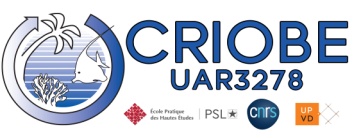 Demande d’information en vue d’un séjour au CRIOBE de MooreaRequest for information for a stay at CRIOBE at MooreaPersonne à contacter en cas d’accident / Person to contact in case of emergencyNom / Last ame 	Prénom / First name Email : Téléphone / Phone :	Téléphone professionnel / business phone : 